Паспорт интерактивной дидактической игры по развитию речи«Веселые игры тигра»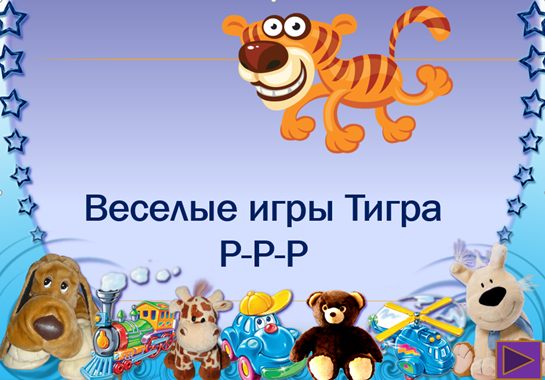 Интерактивная игра «Веселые игры тигра» адресуется родителям и педагогам дошкольных учреждений, работающим с детьми старшего дошкольного возраста. Игра оказывает помощь при исправлении речи детей с проблемами звукопроизношения и включает в себя артикуляционную гимнастику, речевые игры и упражнения.Интерактивную игру можно использовать во время индивидуальной работы с ребенком как дома, так и в ДОУ.Цель игры: автоматизация звука Р.Задания ребёнку предлагает выполнить герой-Тигр, который умеет громко рычать и четко произносить звук Р. Каждый новый звук - новое задание.Тигр предлагает следующие задания:1 задание: Выделение изучаемого звука в слове. Ребёнку требуется выделить из ряда предложенных картинок только те, в которых находится звук Р, Рь.2 задание: Изолированное произнесение звука. Для выполнения данного задания ребёнку необходимо зрительно провести картинку по дорожке и произнести звук.3 задание: Придумывание слов на данный звук.4 задание: Определение позиции звука в слове. Ребёнок выделяет место звука в слове и соотносит с соответствующей схемой.5 задание: Определение количества слогов в словах с данным звуком.6 задание: Произнесение чистоговорок.7 задание: Зрительный выбор буквы, обозначающей изучаемый звук.